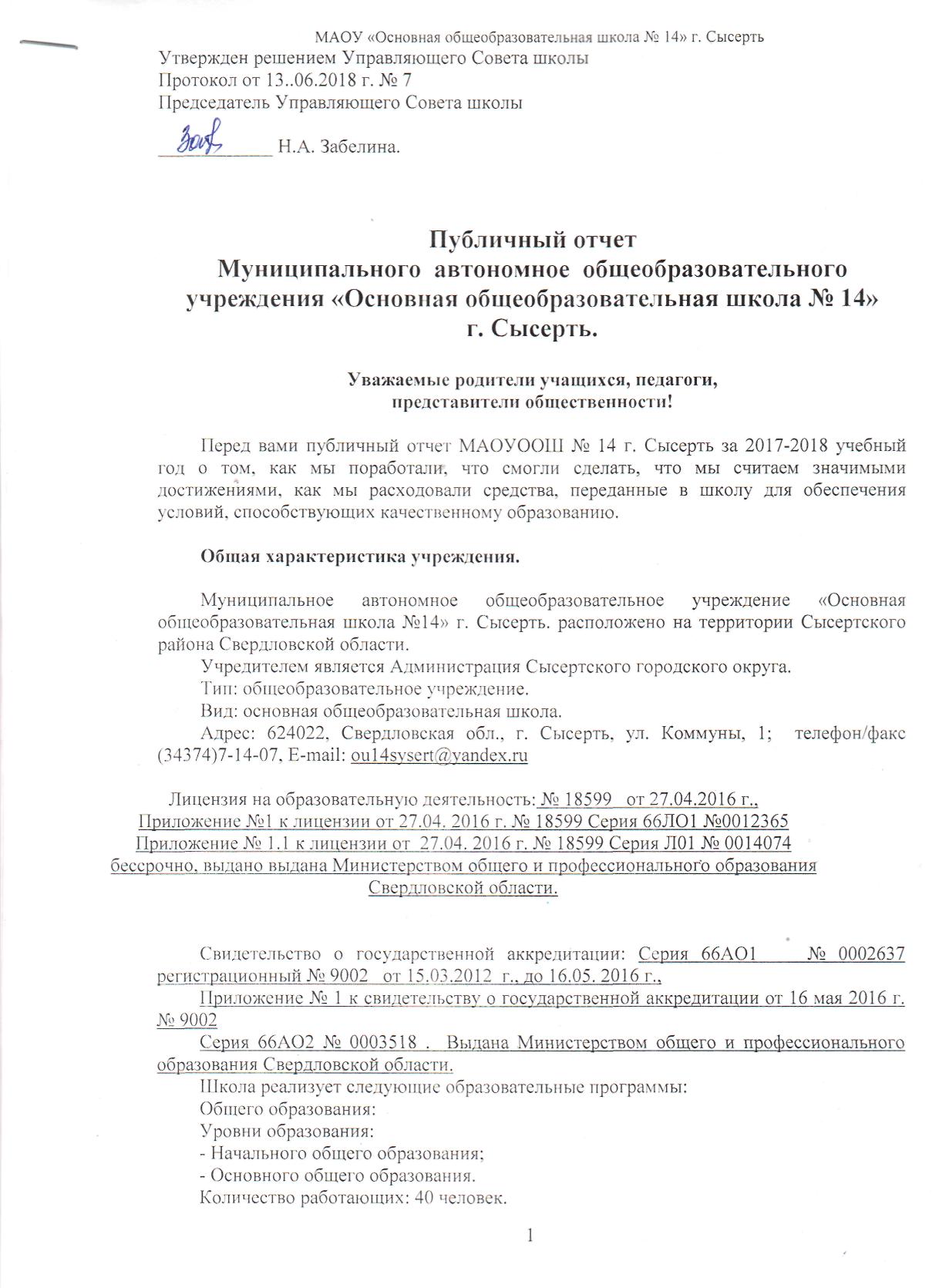 Численность педагогических работников на 01.07.2018 года  -  40 человек, из них совместителей 1.Данный район расположен на юге Свердловской области. Его северная граница проходит с муниципальным образованием «город Екатеринбург». Непосредственная близость к крупнейшему административному центру сказывается на экономическом развитии.Транспортно – географическое положение Сысертского района улучшилось благодаря построенной автомагистрали, соединивший Средний и Южный Урал. В осуществлении внутренних экономических связей наибольшее значение продолжает иметь старый Челябинский тракт, который соединяет между собой большое количество населенных пунктов.Район удален от наиболее заселенных и экономических развитых территорий Свердловской области. Отсутствует  железнодорожная ветка государственного значения. В свою очередь, неблагоприятные стороны ЭГП улучшают экологическую ситуацию, превращая Сысертский район в здравницу Урала, любимое место отдыха жителей областного центра.Оценивая экономико-географическое положение Сысертского района, можно говорить в целом, что оно более благоприятное, чем неблагоприятное.Климат Сысертского района  умеренно- континентальный.Развита тяжелая, деревообрабатывающая промышленность, сельское хозяйство, сфера обслуживания. Общее количество педагогов и воспитателей на начало 2017-2018 учебного года – 28, из них совместителей – 4 . Количество педагогов, имеющих высшую квалификационную категорию –0, первую категорию – 18, прошли аттестацию на соответствие занимаемой должности – 8 педагогов. Количество обучающихся и воспитанников в школе:Всего учащихся на конец 2017-2018 учебного года 88 (на начало года - 84)Из них:В начальной ступени: 0 (на начало года – 0)В среднем звене: 14 (на начало года –11)В специальных (коррекционных) классах: 74  (на начало года – 71)Количество классов –12. Социальный статус семей:Социальный статус семей:«Социального риска» - 5 семей;«Неполные семьи»- 46 семей;«Многодетные»-21 семей;«Неблагополучные семьи» - 29 семей;«Малообеспеченные семьи» - 15 семей;«Дети сироты, находящиеся под опекой» –3 человек;«Дети – инвалиды» – 28 детей;«Дети, обучающиеся на дому» - 13 детей.Состоят на учете КДН и ЗП:Семьи -  5;Обучающихся –0;Состоят на учете КДН и ЗП:Семьи -  0;Обучающихся –0;Состоят на внутришкольном учете- 19.Из 88 обучающихся  3 % детей проживают за пределами города.Структура управления МАОУ ООШ № . Сысерть:Административно – управленческий аппарат:Директор школы – Годова Ираида Васильевна.Заместитель директора по УВР – Кузьминых М.В.. Заместитель директора по АХР – Рубахина Елена Алексеевна.Председатель Управляющего Совета школы – Забелина Надежда Анатольевна.Библиотекарь – Костарева О.И.Председатель Наблюдательного Совета- Зелль М.В.Программа развития школы на 2016 – 2020 год  утверждена приказом № 164 от 17.06. 2016 г. и согласована на заседании Управляющим советом школы  протокол № 4 от 17 июня 2016 года.К органам самоуправления школы относятся:Конференция участников образовательного процесса.Управляющий совет  школы.Ученическое самоуправление Консультативные и совещательные органы управленияРезультатом деятельности администрации школы и органов самоуправления является отсутствие жалоб и обращений участников образовательного процесса в администрацию учреждения и учредителя.	Структура управления. 2 Особенности образовательного процесса:Основными целями общеобразовательного учреждения является формирование общей культуры личности обучающихся на основе усвоения ФГОСУО, адаптированных программ специальных (коррекционных) учреждений  для умственно отсталых детей;создание основы для осознанного выбора и последующего освоения профессиональных образовательных программ;воспитание гражданственности, трудолюбия, уважения к правам и свободам человека, любви к окружающей природе. Родине, формирование здорового образа жизни.Общеобразовательное учреждение осуществляет обучение и воспитание в интересах личности, общества, государства, обеспечивает охрану здоровья и создание благоприятных условий для разностороннего развития личности, в том числе возможности удовлетворения потребности обучающегося в самоопределении занятия по интересам через внеурочную деятельность..Общеобразовательное учреждение руководствуется ФГОСУО. и Законом «Об образовании в РФ» № 243 от 29.12. 2012 г., СаНПиН  2.4.2.3286-15 от 10 июля 2015 г. N 26.Задачами основного общего образования является создание условий для воспитания, становления и формирования личности обучающегося, для развития его склонностей, интерьеров и способности к социальному определению.Главной целью коррекционного воспитания является создание условий для развития эмоционального, социального и интеллектуального потенциала ребенка, формирование его позитивных личностных качеств..В диагностическом блоке ведущей задачей является организация комплексного медико-психолого-педагогического изучения ребенка в динамике коррекционно-воспитательного процесса и одновременно в целях разработки индивидуальной программы развития ребенка.Блок воспитательных задач направлен на решение вопросов социализации, повышения самостоятельности и автономии ребенка и его семьи, становления нравственных ориентиров в деятельности и поведении школьника, а также воспитания у него положительных личностных качеств.Следующим блоком задач является организация коррекционной работы, направленной, во-первых, на развитие компенсаторных механизмов становления психики и деятельности проблемного ребенка, а во-вторых, на преодоление и предупреждение у воспитанников школы вторичных отклонений в развитии их познавательной сферы, поведения и личностных ориентиров. Блок образовательных задач направлен на обучение детей способам усвоения общественного опыта, развитие их познавательной активности, формирование всех видов детской деятельности, характерных для каждого возрастного периода. Основными источниками содержания школьного образования являются: цели и задачи обучения; принципы, методы, формы воздействия на учащегося и процесс обучения в целом.Дети с нарушениями интеллекта не способны сразу включиться в учебно-познавательную деятельность. Причин несколько:качественное своеобразие структуры дефекта, его количественных проявлений у разных детей;первичный дефект приводит к возникновению многих других вторичных и третичных отклонений;низкий уровень развития всех психических процессов (памяти, речи, мышления, восприятия, воли, интереса).гораздо меньшие возможности принимать, осмысливать, перерабатывать полученную информацию;особенности воздействия социальной сферы (окружение ребенка - школа, семья, взрослые, сверстники и др.) на личность подростка с нарушениями интеллекта.В силу этих причин весь процесс обучения учащихся с нарушениями интеллекта должен нести коррекционную направленность.Содержание общего образования в данной школе определяется АООП, разрабатываемыми и реализуемыми школой самостоятельно на основе примерных АООП и примерных образовательных программ, курсов, дисциплин.Требования к уровню подготовки выпускника, установленные ФГОСУО и государственными программами, необходимые для получения государственного документа о достигнутом уровне общего образования. В школе работает программа «Здоровье», которая реализуется через уроки физической культуры и внеурочную спортивную работу. В специальных (коррекционных) классах  эта программа реализуется на классных часах.Для организации изучения обучающихся содержания образования краеведческой направленности учебного плана включен материал краеведческой направленности в рабочие программы по географии, истории, биологии, живой мир, природоведение.   Реализация предпрофильной подготовки 9 класса  в УП включен предмет «Черчение», «ИВМ», «Секреты русской орфографии и пунктуации», «Цветоводство и декоративное садоводство», «Швейное дело», через внеурочную деятельность «Хочу все знать»Образование становится социокультурным процессом, который развивает ребенка не только интеллектуально, но и обогащает духовно, ведет по пути целостного восхождения на уровне достижений современной культуры. Экологическая содержательная линия реализуется через предметы:  «Живой мир», «Природоведение», «География». В пятом классе  с ЗПР введен предмет «Основы духовно – нравственной культуры народов России». Данный курс формирует у младших подростка мотивацию к осознанному нравственному поведению, основанному на знаниях культурных и религиозных традиций многонационального народа России и уважении к ним, а также к диалогу с представителями других культур и мировоззрений. Таким образом, данный УП реализует главный принцип образования, приоритетом является развитие личности. Личностно-ориентированное образование обеспечит условия для формирования обучающихся целостного представления о взаимосвязи процессов, происходящих в мире, стране, регионе.Задачами специального (коррекционного) образования заключается в создании условий воспитания и обучения, способствующих не столько усвоению учащимися программного материала, сколько появлению у каждого воспитанника механизма компенсации  имеющего дефекта, на основе чего станет возможной его интеграция в современном обществе.  Учебный план обучающихся с умственной отсталостью предусматривает девятилетний срок обучения  как наиболее оптимальный для получения ими общего образования и профессионально-трудовой подготовки, необходимой для социальной адаптации и реабилитации.В 1-4 классах осуществляется начальный этап обучения, на котором общеобразовательная подготовка сочетается с коррекционной и пропедевтической работой.  В 5-9 классах продолжается обучение общеобразовательным предметам и вводится трудовое обучение, имеющее профессиональную направленность.Для таких детей необходимо, как можно полнее скорректировать отставание и развитие  обучающихся, ликвидируя проблемы в знаниях, представлениях об окружающем мире, преодолеть недостатки в результате нарушенного развития, включая недостатки мыслительной деятельности, речи, моторики, пространственной ориентировки, регуляция поведения и др.   Спецификой форм организации учебных занятий являются коррекционные и логопедические занятия, ЛФК и занятия по развитию психомоторики и сенсорных процессов, обучающихся с выраженными речевыми, двигательными или другими нарушениями. К коррекционным занятиям в младших классах относятся занятия по развитию устной речи на основе изучения предметов и явлений окружающей действительности, специальные занятия по ритмике. А в старших классах – социально-бытовая ориентировка.Основными направлениями деятельности  психолого – педагогического  сопровождения является  психосоциальная диагностика, психокоррекционная работа, психолого – педагогическое просвещение участников образовательного процесса, психологическое и педагогическое консультирование по различным психолого – педагогическим проблемам, вопросам самоопределения, личностного роста, взаимоотношения,  помощь учащимся и родителям в преодолении трудной жизненной ситуации, консультирование других работников образовательного учреждения, социальная – педагогическая и психологическая профилактика, организационно – методическая деятельность.   Занимаются выявлением и поддержкой учащихся, нуждающихся в социальной защите с целью защиты законных прав и интересов несовершеннолетних. Стержнем психолого-педагогического сопровождения является школьный ПМПконсилиум, который позволяет объединить усилия педагогов, психологов и других субъектов учебно-воспитательного процесса, наметить целостную программу индивидуального сопровождения. Для сопровождения обучающихся работают следующие специалисты:  педагог – психолог, учитель  - логопед и учителя – дефектологи.Цель: выявление и коррекция нарушений письменной и устной речи детей.Задачи:Диагностировать речевое развитие  школьников. Определить индивидуальный маршрут коррекции речевого дефекта.Реализовать комплексный подход при работе со школьниками.Осуществлять взаимодействие всех субъектов коррекционно - развивающего пространства.Оказать методическую консультацию помощь педагогам для оптимизации процесса логопедического воздействия.Мониторинг логопедической работы  группы коррекционно- развивающего воспитания и обучения детей с нарушением интеллекта 1 – 7 классы.2017-2018 учебный год  В- выраженное отставание в речи, З- значительное отставание речи, Н- незначительное отставание речи, Р- речь в норме.Проведя мониторинг логопедической работы группы коррекционно - развивающего воспитания и обучения можно сделать  следующие выводы:              Начало учебного года                               На конец учебного годаСредний уровень- 1 человек                      Средний уровень- 6 человек     +5Ниже среднего – 6 человек                       Ниже среднего-   5 человек        -1Низкий уровень- 15 человек                       Низкий уровень- 11 человек      -4Средний уровень – со значительным  улучшением звукопроизношения, сформированы или находятся в стадии развития фонематические процессы, словообразование, грамматический строй.Ниже среднего – с незначительным улучшением                 Низкий уровень -  без улучшений Обучающиеся Александр, Вероника, Ксения сняты с логопедического сопровождения. Учащимся первого класса особое внимание уделяла формированию мелкой и общей моторики, правильному дыханию, развитию артикуляционного аппарата. Перед  работой  по развитию подвижности речевой мускулатуры проводила упражнения для мимических мышц лица.   Речевое развитие детей значительно отстает от возрастной нормы. Для ее развития  велось общение на  доступном для ребенка уровне: операции с отдельными словами( покажи, повтори, назови), с фразами, не объединенными смысловым контекстом (понимание вопросов, ответы на них в развернутой форме), с фразовым материалом, объединенным  смысловым контекстом на фоне эмоциональной и семантически значимой для ребенка ситуации ( попросить игрушку, выбрать вид занятий и т. д)     У детей с системным нарушением речи во 2- 4-х коррекционных классах речь страдает как функциональная система Чаще всего это дети с полиморфным нарушением звукопроизношения. У них нарушаются процессы формирования фонематического восприятия, фонематического анализа и синтеза, аграмматизмы при словообразовании и словоизменении, несформированность связной речи. Поэтому планировала занятия с такими детьми с учетом принципа от «простого к сложному»; поэтапного формирования умственного действия; опора на сохранные психические функции. Занятия носили комплексный характер, осуществлялась работа над развитием психических процессов, графомоторных навыков, развитию  пространственной ориентации, работа на лексическом, фонетическом, синтаксическом, морфологическом уровнях, работа над связной речью.    Работа велась на уровне связного текста (нарушение структуры текста), неточный анализ и синтез, искажение структуры предложения.5-7 классы: Занятия направлены на получение учащимися знаний в области фонетики, лексики, морфологии, грамматики и синтаксиса. Работала по следующим направлениям:- над словом;-над словосочетанием;-над предложением;-над связной речью  (ситуативной и конкретной)   Все дети, нуждающиеся в логопедической помощи, взяты на контроль.В соответствии с годовым планом работы с педагогами  школы проводились консультации по вопросам планирования работы по развитию речи детей с учётом возрастных особенностей школьников. За период с октября по май проведены индивидуальные консультации с родителями детей, посещающих логопедические занятия,  даны рекомендации и советы по всем вопросам. Общее количество обучающихся, взятых на сопровождение – 19 чел. (100%), все с заключением «Недоразвитие языковых и речевых средств».Мониторинг логопедического сопровождения  9 класса,  детей тяжелой умственной отсталостью.С 11 учениками проводилась работа по коррекции письменной речи,Из них:10 чел. – коррекция дисграфии,1 чел.  – формирование навыка чтения.С 8 учениками были организованы занятия по коррекции устной речи.Из них:5 чел. – коррекция звукопроизношения,2 чел. – (дети с отсутствием речи) проводились занятия по вызыванию речевой активности, 1 чел. – коррекция лексико-грамматического строя речи.Результативность коррекционной работы: У П. Д., Б.Е., С. Д., Г. Н. исправлен ламбдацизм, звук (л) поставлен и автоматизирован. У К. С. (тяжелое нарушение речи, дизартрия) поставлены звуки (м,б,в).З. В. (сенсо-моторная алалия) проводилась работа с карточками peks, обогащение словарного запаса и сенсорных представлений.Ч. Д. (алалия) установили контакт с ребенком, добились выполнения подражательных движений, повторения простых звукоподражаний.С В Е. отработаны смешиваемые звуки (а-о, б-д, ш-щ).С 9 учениками выпускного класса отработаны смешиваемые звуки, работа завершена.Таким образом, у 12 чел. - коррекционная логопедическая работа по обозначенным направлениям завершена, у 6 чел - заметны улучшения, однако следует продолжить логопедические занятия.В данный период учитель-логопед проводил работу с родителями учащихся: - обучал родителей приемам работы с детьми, - консультировал родителей по темам «Роль артикуляционной гимнастики в коррекции звукопроизношения», «Приемы и методы нормализации мышечного тонуса при дизартрии», «Дисграфия. Особенности нарушения письма.». Структура речевого дефекта детей-логопатов.Динамика развития речи учащихся.В рамках сопровождения учащихся проводились в 2017 – 18 учебном году 12 заседаний ШПМПк.В школе осуществляется  логопедическое, дефектологическое и психологическое сопровождение.В течение 2017-2018 учебного года специалистами школы сопровождались учащиеся:Таким образом, при составлении УП специальных (коррекционных) классов учтена необходимость формирования личности, которая займет достойное место в обществе.Большое внимание уделяется занятости детей и подростков во внеурочное время. Для удовлетворения индивидуальных интересов, способностей и талантов учащихся в школе организованы следующая внеурочная деятельность: Осуществляется сотрудничество с учреждениями дополнительного образования города по сетевому взаимодействию: ЦВР, ЦТТ, ГАУ ДО СО «ДЮШ по спортивному лыжному спорту»,  которых занимаются  учащиеся нашей школы. Организовано занятия по сетевому взаимодействию «Особый ребенок» для детей- инвалидов, обучающихся по адаптированным программам для детей с ЗПР и для умственно – отсталых детей  с ЦВР (4 чел. )С 2017 – 18 учебного года дети первого класса с умственной отсталостью обучаются по ФГОС УО.        С  целью коррекции недостатков психического и физического развития обучающихся в структуру учебного плана входит коррекционно-развивающая область.        Содержание коррекционно-развивающей области учебного плана представлено тремя обязательными коррекционными занятиями (логопедическими, психокоррекционными, ритмикой)  и дополнительным коррекционным курсом (ЛФК) в младших классах, т.к. большая часть обучающихся по заключению ПМПК и медицинским показаниям (ДЦП, сколиоз, нарушение осанки, плоскостопие) нуждаются в данном коррекционном курсе (решение о введение данного коррекционного курса принято на общешкольном родительском собрании).Доля школьников участвующих в исследовательской и проектной деятельности – 23 % Системы сопровождения заключается в организации психолого – педагогического сопровождения образовательного учреждения путем реализации комплекса просветительных, диагностических и коррекционных мероприятий, направленных на создания условий развития, обучения и социализации личности.Сопровождение детей и подростков осуществляется через связь психолого – педагогический консилиум.  ППК разрабатывает план работы с ребенком в соответствии с рекомендациями  областной ПМПК и своевременно информируют директора школы о неблагоприятной или недостаточной динамики развития ребенка в данном учреждении. План работы с ребенком корректируется. Устанавливает условный диагностический период, в течение которого специалисты ППК консилиума, пытаясь добиться положительной динамики развития ребенка. Для сопровождения подростков работают следующие специалисты:  педагог – психолог, учитель  - логопед и учителя – дефектологи.Основными направлениями деятельности  психолого – педагогического  сопровождения является  психосоциальная диагностика, психокоррекционная работа, психолого – педагогическое просвещение участников образовательного процесса, психологическое и педагогическое консультирование по различным психолого – педагогическим проблемам, вопросам самоопределения, личностного роста, взаимоотношения,  помощь учащимся и родителям в преодолении трудной жизненной ситуации, консультирование других работников образовательного учреждения, социальная – педагогическая и психологическая профилактика, организационно – методическая деятельность.   Занимаются выявлением и поддержкой учащихся, нуждающихся в социальной защите с целью защиты законных прав и интересов несовершеннолетних.   Внутришкольная система оценки качества осуществляется  Управляющим Советом школы, где рассматриваются основные критерии, отражающие результаты работы педагога.Условия осуществления образовательного процесса.Режим работы школы.8-9 общеобразовательный  класс обучающиеся обучаются  в режиме шестидневной недели. Учащиеся с ОВЗ обучаются в режиме пятидневной недели.  Продолжительность урока в первом классе   с умственной отсталостью в первое полугодия -  35 минут, со второго полугодия – 40 минут.В специальных (коррекционных) классах 2 – 9 классах – 40 минут.В общеобразовательных классах в 8-9 классах – 45 минут.Учебных недель в первом классе – 33 недели. Со 2 по 4 класс – 34 недели. С 5 по 9 класс - 34  недель.Все учащиеся школы обучались в 1 смену.Учебно – материальная база, благоустройство и оснащенность.Школа обеспечена учебно – наглядным оборудованием для реализации Федерального государственного образовательного стандарта. Имеется все необходимое оборудование для проведения лабораторных и практических работ. В школе имеется 3 интерактивной доски,  41 компьютера, 2 музыкальных центра, 4 магнитофона, видеокамера, 2 цифровых  фотоаппарата, слайдпроектор, графопроектор, 5 мультимедийных проектора, 2   телевизора, 2 синтезатора, СD-диски и видеофильмы по предметам УП.  В школе все компьютеры подключаются   с выходом в интернет.  В 2014 года дирекцией школы была утверждена программа «Здоровье» рассчитанная на пять лет.  Целью данной программы является создание условий для поддержания и улучшения здоровья обучающихся в режиме школьного дня.Охвачено детей во внеурочной деятельностью по ОФП – 35 %.По укреплению здоровья среди обучающихся  проводится раз четверть «День здоровья», «День защиты детей», «Веселые старты», спортивные соревнования, туристические слеты, походы выходного дня с 1 по 9 класс, совместные мероприятия специалистами МЧС.Обучающие школы участвовали в районной спартакиаде, где занимают  призовые места среди общеобразовательных школ района. Для проведения уроков по физической культуре в школе  достаточно спортивного инвентаря.Оборудована спортивная площадка и небольшой спортивный зал. Ребята нашей школы активно участвуют в спортивной жизни района, где занимают призовые места по всем видам спорта, о чем доказывают многие грамоты, кубки, призы и сувениры. Результаты ГТО:по общеобразовательным классам  9 класс – 14 обучающихся (16%)Среди учащихся специальных (коррекционных) классов и классов для детей с задержкой психического развития нормы ГТО сдавали 2 человек:В школе организовано двухразовое горячее питания для учащихся. Организацию питания в школе осуществляет, согласно договору,  ООО «Гарант». Охват горячим питанием составляет 100% от общего количества учащихся в школе. 3.4.  Противопожарная и антитеррористическая безопасностьСостояние дел по обеспечению пожарной и антитеррористической безопасности на сентябрь 2018 года:Вахтёры на время учебного процесса;Сторожа в ночное время;Для обеспечения безопасности в школе установлена кнопка тревожной сигнализации.Школа оборудована охранной и пожарной сигнализацией с выходом на пульт на ФГКУ УВО ГУ МВД России по Свердловской области.3.5. Медицинское обслуживаниеМедицинское обслуживание  ведут: врач-педиатр, закрепленный приказом ЦРБ, который осуществляет контроль за соблюдением санитарно-гигиенических норм, принятых для образовательных школ.Медицинские услуги: плановые медицинские осмотры и прививки детям.В задачи врача-педиатра также входит мониторинг динамики здоровья учащихся. Результаты мониторинга ежегодно представляются для обсуждения на педагогическом совете. По данным мониторинга 2017-2018  учебного года, в целом по школе увеличилось количество детей с  1 и 2 группами здоровья, т.е. здоровых и условно здоровых. Учащиеся  школы имеют возможность получить занятия во внеурочной деятельности, соответствующие их запросам.В микрорайоне, где проживают дети, отсутствуют учреждения культуры и спорта.В соответствии с социокультурными условиями микрорайона педагогическим коллективом школы осуществляется целенаправленная работа по всестороннему развитию личности. В школе создана программа «Патриотическое воспитание учащихся»  до 2020 года. Перед педагогическим коллективом школы поставлены следующие задачи по патриотическому воспитанию:  - продолжить создание системы патриотического воспитания;- формирование патриотических чувств и сознания граждан на основе исторических ценностей России, сохранение и развитие гордости за свою страну;- воспитание личности гражданина – патриота Родины, способного встать на защиту государственных интересов страны;- продолжить совершенствование нормативно-правовой и организационно-методической базы патриотического воспитания;- шире привлекать к участию в патриотическом воспитании общественные организации, трудовые коллективы, отдельных граждан;- повышать качество патриотического воспитания в школе.Программа содержит:- систему мер по  совершенствованию процесса патриотического воспитания, которая предусматривает повышения эффективности работы по патриотическому воспитанию путем совершенствования нормативно-правового обеспечения, системы подготовки педагогических работников, системы управления процессом патриотического воспитания, качества функционирования всей системы патриотического воспитания.- информационное, нормативное, организационное и методическое обеспечение работы по патриотическому воспитанию представленное в виде разработки нормативных документов по вопросам организации работы по патриотическому воспитанию, методических рекомендаций по основным направлениям работы, разработки календаря школьных  массовых мероприятий, организации работы с педагогическими кадрами.-использование государственных символов России и Свердловской  области в патриотическом воспитании, которое предусматривает проведение конкурсов, семинаров, конференций, выставок и экспозиций по вопросам патриотического воспитания обучающихся  с использованием государственных символов.	Представленные направления содержания программы – основные этапы совершенствования системы патриотического воспитания обучающихся, формирование высокого патриотического сознания, верности Отечеству,  готовности к выполнению конституционных обязанностей.В школе проводятся  конкурсы рисунков и плакатов, научно – практическая конференция по краеведению, выставки по вопросам патриотического воспитания учащихся школы с использованием символов России и Свердловской  области.Организация изучения государственной символики России, символики Свердловской  области, порядка официального использования государственного флага, герба и гимна Российской Федерации на классных часах и на уроках обществознание.Условия для обучения учащихся с ограниченными возможностями здоровья:Кадровое обеспечение – наличие специалистов: учителя-дефектологи, учителя – логопеды, педагог-психолог, социальный педагог.Для учащихся организовано двухразовое горячее питаниеДля учащихся 1-4 классов для детей с умственной отсталостью  организована группа продлённого дняДля учащихся 5-9 классов созданы условия для получения профессиональных трудовых навыков по цветоводству и швейному делу;Проводятся индивидуальные и групповые коррекционные занятия (логопедия, ЛФК, развитие психических и сенсорных процессов);Обеспеченность учебной литературой – 100%;Созданы условия для индивидуального обучения на дому. Обучается на дому – 15 %.Доля обучающихся по программе для умственно отсталых детей и детей с задержкой психического развития – 84 % от числа обучающихся. Участие педагогов  школы в конкурсах и олимпиадах разного уровня в  2017- 18 году.	.Участие педагогов  школы в муниципальных, окружных мероприятиях в  2017- 18 уч.г. году..     Средняя наполняемость: общеобразовательных классов – 14; специальных (коррекционных)  классов –6,7 чел.; Количество учащихся на одного учителя:общеобразовательных классов – 0,5 чел; специальных (коррекционных)  классов – 6,2 чел.; обучение на дому – 2 чел.Учебная площадь в расчете на 1 учащегося –  Результаты деятельности учреждения, качество образования.Победы: Участие обучающихся  в конкурсах 2017-2018 уч.г.Муниципальный турнир по шахматам учреждений СГО – 2 учащихся Районный конкурс детского рисунка "Коррупция глазами детей" – 8 учащихсяРайонный фестиваль творчества детей с ОВЗ "Мы все можем!" – 18 учащихся, среди них танцевальная группа начальных классов, занявшая 3-е место, под руководством Чусовой .Конкурс на лучшую масленичную куклу "Сударыня масленица - 2018"- учащиеся ГПД под руководством воспитателя Савкиной В.Н. заняли 2-е местоКонкурс "Смотр строя и песни"(школьный уровень)- 1-е место заняли учащиеся 6ск класса (кл. рук. Бандурина Т.А.), 2-е место – 5 скк (Абдульманова Р.С.), 3-е место – 7 скк (Костарева О.И.)Группа ребят 4,7,8 ск кл. и 9А кл. приняли участие в Конкурсе по профилактике детского дорожно-транспортного травматизма (руководитель – Дербышев П.А.)Кроме того, есть призеры:Спортивные мероприятия 2017-18 уч.г.Принимали участие в мероприятиях:Всероссийский день бега "Кросс Нации-2017" – 14 человек, заняли 2- место (рук. Коптякова А.А.)Туристский слет учащихся СГО 2017 им. В.В. Ивановой – 16 участников (рук. Коптякова А.А.)Спартакиада учащихся общеобразовательных учреждений СГО "Президентские состязания» - команда из 8 уч-ся заняли 2-е место (рук. Коптякова А.А.) в сентябре 2017 г.Спартакиада учащихся общеобразовательных учреждений СГО, мини-футбол – 6 учащихся 9 класса заняли 2- е место (рук. Коптякова А.А.), октябрь 2017 г.Соревнования по волейболу в рамках спартакиады учащихся общеобразовательных учреждений СГО 2017-2018 уч. год среди III группы – команда 9 класса заняла 2-е место (рук. Коптякова А.А.), апрель 2018 г.Легкоатлетическая эстафета "Весна Победы", посвященной 73-й годовщине Победы в Великой Отечественной войне 1941-1945 годов"- сборная команда МАОУ ООШ № 14 и МАОУ ООШ № 15 – заняли 3-е местоСпартакиада учащихся соревнования по легкой атлетике в мае 2018 г.- приняли участие 11 человек.Первенство ДЮСШ СГО по общей физической подготовке среди мальчиков 2004-2005 года рождения – учащийся 5 ск класса К.И.И. занял 1-е место, а Б.Д.А., ученик 6 ск класса – 2-е местоВ Муниципальных соревнованиях  по самбо учащийся 6 скк класса, В.Е.Д. занял 2-е место В Первенстве ДЮСШ СГО по прыжковому многоборью среди юношей 2003-04 года рождения, учащийся 6 скк, Б.Д.А., занял 3-е местоСпартакиада учащихся общеобразовательных учреждений СГО на 2017-2018 учебный год, приняли участие 8 девятиклассников, из них Г.Н.Г. в личном первенстве занял 2-е место.Зимний фестиваль Всероссийского физкультурно-спортивного комплекса "Готов к труду и обороне" – приняли участие шестеро девятиклассниковНа Областных соревнованиях по Сумо ученица 9 Б класса, М.А.А. заняла 1-е место.Кроме того, учащиеся школы участвовали в школьных соревнованиях по футболу, мини-футболу, в шахматном турнире, веселых стартах, волейболу, в конкурсе «А ну-ка парни»Участие обучающихся  в олимиадах 2017-18 уч.г.Традиционно учащиеся общеобразовательных классов приняли участие во ВСоШ:- Школьный этап:Биология – 6 человек, из них 2 призёраЛитература – 1 ученикГеография – 7 человек.Математика – 5 учащихся, из них 3 призера, а В.Е.П. – заняла 1-е место.Физкультура – К.И.А. – 1-е место, Г.Н.Г. – 2-е место. Обществознание – трое, из них 2 ученика – призёры.- Муниципальный:Математика – 4Обществознание – 2, П.К.В.- призёр.Биология – 2Физкультура – 2, Г.Н.Г. – призёр.Отраслевая физико-математическая олимпиада школьников "Росатом" по математике – В.Е.П                                                                                                                         По физике – С.Е.И.Открытая региональная межвузовская олимпиада по истории Г.К.К.Северо-Восточная олимпиада школьников по химии С.Е.И.В Международной олимпиаде "Осень-2017" проекта "Инфоурок", коррекционная школа, по математике приняли участие 11 учащихся, из них  1-е место – двое, 2-е место – один и 3-е место – один.Принимали участие в олимпиаде для учащихся специальных коррекционных классов:Качество освоения учащимися основной образовательной программы школы. «Итоги успеваемости по классам 2017-2018 учебный год».На конец 2017-2018 учебного года в основной школе 23 обучающихся. Успешно закончили год 23 учащихся. На конец 2017-2018 учебного года в специальных (коррекционных) классах  65 учеников. Успешно закончили год 65 учащихся.5 обучающихся 6,9 классов окончили ученый год на «4» и «5», что составляет 21,7 % от общего числа обучающихся в общеобразовательных классах. В сравнении с прошлым годом снизилось на 6,1 %.Из 62 учащихся 2-9 коррекционных  классов окончили учебный год на «4» и «5» 22 человек, что составило 35,5% от общего числа учащихся в 2-9 коррекционных  классах. Это так же как в прошлом учебном году. Сравнительный анализ успеваемости по классам в течение 2-х летРезультаты сравнительного анализа показали: Положительная динамика наблюдается в 9А классе. В 9 Б классе наблюдается повышается уровень обученности до 100 % Сравнительный анализ успеваемости по специальным (коррекционным) классам в течение 2-х летРезультаты сравнительного анализа показали:- снижение качества знаний  3скк, , 4скк, что связано с особенностями психического и интеллектуального развития детей с ОВЗ. В 7-9 ск классах наблюдается значительный рост динамики качества. Связано с тем, контингент учащихся остается постоянным, учителя работающие в классах остались те же.Сравнительный анализ результата учебной работы школы в течение 3 лет Общеобразовательные классы.Коррекционные классыСравнительный анализ уровня обученности и качества знаний Сравнительный анализ успеваемости и качества знаний по специальным (коррекционным) классамВ общеобразовательных классах в 2017-2018 учебном году по итогам года одну тройку по литературе имеет одна ученица. Анализ предметов специально-коррекционных классов, по которым учащиеся 2-9 классов имеют одну тройку по итогам 2015-2016 г. учебного годаИз таблицы видно, что среди обучающихся специальных коррекционных классов есть те дети, которые способны улучшить свои результаты. Учителям математики, грамматики и русского языка следует предусмотреть индивидуальную работу с этими учащимися.Анализ результатов обучения  по классам показывает, что качество знаний неодинаково по классам и по ступеням обученияСравнительный анализ успеваемости по классам в течение двух лет показывает, что значительно низкий этот показатель в 2017-2018 учебном году в 9 Б классе (кл. руководитель – Коптякова А.А.) качество образования 0 и в 9 А классе, ниже 30% (кл. руководитель Дербышев П.А.).   В течение года коллектив работал над повышением качества обучения: проводился мониторинг ЗУН обучающихся в течение года; анализ преемственности в обучении, работа классных руководителей, учителей – предметников по разнообразию форм работы с обучающихся по повышению мотивации к обучению, уровень познавательных интересов обучающихся; заинтересованности обучающихся в овладении знаниями, мероприятия ВШК, усиливающие контроль со стороны администрации за качеством преподавания, методикой работы учителей по формированию у обучающихся общеучебных умений и навыков при переходе с одной на другую ступень обучения.Администрации школы следует проанализировать систему работы тех классных руководителей, учителей-предметников, родительских комитетов и других участников учебного процесса с целью выявления причин снижения показателя «качества обученности» при переходе с одной ступени на другую, усилить контроль за качеством преподавания предметов в этих классах, объективностью оценивания знаний обучающихся.Учителям предметникам при планировании уроков обратить внимание на следующие вопросы:1. При отборе содержания учебного материала к уроку: ·    четко ранжировать учебный материал по степени важности, отказываясь от второстепенной информации;·   определять уровень усвоения элементов содержания образования на конкретном уроке ;· соотносить содержание учебного материала с обобщенными планами изучения физических объектов с целью определения полноты представления информации в учебном пособии;· определять какие специальные и общеучебные умения будут формироваться при изучении учебного материала на уроке;·  подбирать информацию о значении изучаемого материала в жизни человека;2. Продумывать способы привлечения учащихся к постановке целей урока с помощью обобщенных планов изучения предмета;3. Планировать организацию самостоятельной работы учащихся по изучению нового учебного материала, т. к. малая доля самостоятельной работы на уроке приводит к тому, что ученик не отделяет свою деятельность от работы учителя, в результате чего исчезает главное в учении – осознанное усвоение учебного материала, прочные навыки самообразования, прочность знаний и умений. 4. Выбирать формы организации учебно-познавательной деятельности учащихся на уроке с учетом современных подходов к конструированию урока на основе  деятельностного подхода, коммуникативного, демонстрационного и др.При проведении уроков:·  использовать различные приемы формирования мотивации учебной деятельности учащихся, в том числе привлекать результаты наблюдений учащихся за физическими явлениями (жизненный опыт школьников);·   корректировать знания учащихся, используя индивидуальные карточки;·   на каждом уроке обязательно проверять выполнение домашнего задания с целью обнаружения и устранения пробелов в знаниях учащихся.Устранению пробелов в знаниях учащихся будет также способствовать обязательный качественный анализ результатов контрольных работ; оказание индивидуальной помощи в ходе самостоятельной работы; проведение поддерживающих занятий; рефлексия учебной деятельности учащихся и её результатов и др;· проводить рефлексию учебной деятельности учащихся не только в ходе подведения итогов урока, но и для устранения затруднений на любом этапе урока, акцентируя внимание учащихся на смысле рефлексии, важности этого умения в жизнедеятельности человека;·     предотвращать ситуации незанятости учащихся на уроке, приводящие к шуму и нарушениям дисциплины;· корректировать домашнее задание (объем, уровень сложности) с учетом результатов учебной деятельности учащихся на уроке, индивидуальных познавательных возможностей учащихся.5. Снижению дефицита учебного времени на уроке будет способствовать: ·  четкая регламентация всех видов деятельности учителя и учащихся на этапе составления плана урока;·   тщательный отбор учебной информации к уроку, отказ от воспроизведения (пересказа) учителем всего нового учебного материала на уроке;·     целенаправленное формирование общеучебных умений и навыков учащихся (умение работать с текстом, владение приемами рациональной организации учебного труда, рефлексии, логического мышления существенно экономят время усвоения учебного материала) ;·    систематическая работа по повышению мотивации учения;·   использование игровых форм проведения уроков, решения задач. Главное достоинство этих форм в том, что в решении задач принимает участие каждый ученик, а работа проходит на высоком эмоциональном уровне.6. С целью оказания методической помощи педагогам на заседаниях методических объединений и ТГ учителей рекомендуется рассмотреть следующие вопросы:·   пути формирования мотивации учения; ·   организация самостоятельной познавательной деятельности учащихся; ·   реализация индивидуального подхода в обучении; · формирование общеучебных умений и навыков: организационных, информационных, интеллектуальных, коммуникативных, рефлексивных, умения работать самостоятельно; ·    современные подходы к конструированию урока;·    использование ЭСО в образовательном процессе;.  развития логического мышления на уроках и внеурочной деятельности.Администрации школы обеспечить условия (кадровые, учебно-методические, материально-технические) для организации образовательного процесса в учреждениях.Работу творческих групп организовывать с учетом диагностики образовательных запросов педагогов. Усилить практическую составляющую методической работы с педагогами.3. Включить в годовой план работы по следующим вопросам:·  формирование у учащихся мотивации учебной деятельности в процессе обучения учебным предметам;·  организация учебно-познавательной деятельности учащихся на уроках;·    эффективность проведения поддерживающих, стимулирующих, факультативных занятий.Начиная работу в новом учебном году, на заседаниях ТГ следует проанализировать создание условий для индивидуальной работы с обучающимися, наличие дидактического материала и других форм учебно-методического обеспечения, организацию системы дополнительных занятий, оптимальное использование часов школьного компонента для работы с детьми группы учебного риска.В течение года коллектив школы продолжил целенаправленную работу по совершенствованию учебного процесса.В 2017-2018 учебном году были использованы следующие формы организации учебного процесса:уроки;практикумы;консультации;индивидуальные и групповые занятия;олимпиады, конкурсы;спортивно-массовые мероприятия;общешкольные, классные воспитательные мероприятия;уроки-экскурсии.Тематика педсоветов, работа методических объединений, система внутришкольного контроля были направлены на решение проблемы: «Пути, способы, формы повышения качества знаний обучающихся».Работа над данной темой способствовала созданию условий для улучшения качества образования на современном этапе.Перед коллективом была поставлена цель:-	непрерывное совершенствование профессиональной компетентности учителей школы как условие реализации цели обеспечения изменений в структуре, содержании и организации образовательного процесса. Для достижения данной цели администрацией, коллективом школы решались следующие задачи:С этой целью педколлективу необходимо решать следующие задачи:- продолжить работу по повышению качества обучения;- обеспечить внедрение в учебный процесс новых образовательных технологий, отдельные элементы различных технологий открытого образования, улучшение качества образования на основе использования новых технологий;- продолжить работу по развитию исследовательской и проектной деятельности обучающихся;- продолжить работу с мотивированными обучающимися, направленную на участие в предметных олимпиадах;- продолжить работу по созданию предпрофильных курсов для развития склонностей и способностей обучающихся;- продолжить работу по расширению единого образовательного пространства школы, используя новые технологии (Интернет-библиотека);- проводить работу по поиску новых методов в подготовке и проведении педсоветов;- продолжить работу по развитию материально-технической базы школы;- совершенствование работы по обобщению передового педагогического опыта, обмену опытом между коллегами;- активизировать работу, направленную на повышение уровня преподавания;- усилить контроль за объективностью выставления четвертных и годовых оценок и качеством знаний обучающихся на всех ступенях обучения;- систематически проводить мониторинг успеваемости обучающихся;- повышать качество образования на основе сохранения его фундаментальности и соответствия потребностям личности, общества, государства;- отслеживать работу по накоплению и обобщению передового педагогического опыта;- в работе творческих групп по повышению профессионального мастерства обратить внимание на следующие умения: технология подготовки урока и его самоанализ, самоконтроль своей деятельности, применение новых технологий и их элементов;- повысить эффективность работы по воспитанию патриотизма, гражданственности, духовности подросткового поколения;- создать условия для сохранения и укрепления здоровья обучающихся, воспитания стремления к здоровому образу жизни;- осуществить цикл мероприятий на развитие уровня воспитанности обучающихся;- создание условий для самореализации личности каждого обучающегося через совершенствование системы органов ученического самоуправления и детской организации;- совершенствование системы ранней социально-правовой профилактики по предупреждению безнадзорности, беспризорности и правонарушений несовершеннолетних.          Все эти проблемы обсуждались на заседаниях ШМО и ТГ, совещаниях, педсоветах, которые не носили формального характера, так как в диалог вступали все присутствующие, раскрывался в ходе дискуссий творческий потенциал учителя.Проводился анализ качества обучения и образования по ступеням обучения, анализ уровня промежуточной и итоговой аттестации по предметам с целью выявления недостатков и их причин в работе педколлектива по обучению обучающихся.В течение года проводился мониторинг уровня сформированности обязательных результатов обучения по русскому языку и математике в виде административных контрольных работ.Промежуточный (полугодовой) контроль, целью которого является отслеживание динамики обученности обучающихся, коррекция деятельности учителя и учеников для предупреждения неуспеваемости и второгодничества.Для развития творческой активности, повышения показателей достижений, уровня обученности обучающихся, качества преподавания учителей русского языка, математики имели часы по работе, как со слабоуспевающими учащимися, так и с учащимися, имеющими повышенный уровень учебной мотивации. Это способствовало повышению качества и уровня обученности в течение учебного года.В течение 2018 -2019 учебного года следует продолжить работу по диагностике:- отслеживающую динамику развития обучающихся;- фиксирующую уровень обученности обучающихся на каждом этапе школьного образования;- прослеживающее взаимодействие классных руководителей с учителями - предметниками, специалистами (логопедом, психологом, дефектологами), родителями и другими участниками учебного процесса с целью повышения качества обученности: увеличения числа обучающихся на «4» и «5», сокращения числа обучающихся с одной оценкой «3».Обучение учащихся с ограниченными возможностями здоровьяКоличество детей имеющих статус «ребенок-инвалид»Результаты административных контрольных работКак видно из таблицы отрицательная динамика к концу года прослеживается в обоих  классах. В 9 А классе по всем предметам, кроме математики и черчения; в 9 Б классе по биологии и географии, а по остальным предметам результаты стабильны. Объяснить такую ситуацию можно тем, что контрольные работы в 9-х классах проводились в форме ГИА с соблюдением всех правил. И психологически дети были ещё недостаточно готовы. В 9 А классе хуже результаты стали практически по всем предметам. Здесь, видимо, сказывается усталость учащихся от постоянного давления учителей, родителей и ответственности за сдачу экзаменов. 9 Б класс предметы по выбору не сдает, поэтому психологического давления не было и результаты стабильны.Результаты административных контрольных работ в специальных (коррекционных) классах.Результаты экзаменов, сданных выпускниками IX классов (за три предыдущих учебных года)9 общеобразовательный класс9 класс ЗПРСпециального (коррекционного) класса по трудовому обучению (профиль «Швейное дело», «Кулинария», «Цветоводство»)Учебный план общего образования детей с умственной отсталостью предусматривает в качестве обязательного 9-летний срок обучения. По окончании 9 класса обучающиеся сдают экзамен по трудовому обучению и получают документ установленного образца об окончании образовательного учреждения.Воспитательная работа в 2017-2018 учебном году была направлена на дальнейшую реализацию школьной  программы «Патриотическое воспитание», «Здоровье» и решение задач, поставленных перед школьным коллективом:- развитие познавательного интереса, внедрение разнообразных форм внеурочной работы;- повышение эффективности работы по гражданско-патриотическому и духовно-нравственному воспитанию через реализацию программы патриотического воспитания. - активизация системы ранней социально – правовой профилактики по предупреждению безнадзорности и правонарушений несовершеннолетних.Решение всех вышеперечисленных задач должно было способствовать развитию воспитательной системы школы, которая началась складываться с 2000-01 учебного года. В основе её – совместная творческая деятельность детей и взрослых по направлениям:- «Патриотическое и гражданское воспитание»- «Краеведение»- «Физическое воспитание и формирование здорового образа жизни»- «Трудовое воспитание и профессиональная ориентация»- «Нравственное, художественно-эстетическое воспитание»-«Предупреждение безнадзорности и правонарушений несовершеннолетних»В этом учебном году многие классные руководители поделились своим опытом, провели открытые классные часы. Следует отметить содержательную подготовку при проведении традиционных общешкольных праздников: «Последний звонок», «Новый год», «Выпускной вечер». При этом каждый класс серьезно готовился к любому делу и вкладывал свой труд в его проведение.Работа по подготовке и проведению всех общешкольных дел требует не только участия учителей, но и активной деятельности обучающихся. Необходимо использовать это для развития инициативы обучающихся, формирования чувства ответственности за порученное дело. Все это невозможно сделать без активной деятельности органов ученического самоуправления. В 2017-18 учебном году  не активизировалась работа в школе в этом направлении, рост инициативы, самостоятельности, чувства ответственности у обучающихся недостаточены. Низкий уровень общей культуры обучающихся школы ставит перед педагогами задачу: развитие уровня воспитанности обучающихся во внешнеповеденческом аспекте.В школе проводились спортивные мероприятия, Дни Здоровья.Осуществляется сотрудничество с учреждениями дополнительного образования города: ЦВР, ЦДТТ, со спортивными секциями,  в которых занимаются учащихся нашей школы.Организовано внеурочная деятельность в пятом классе согласно ФГОС УО через экскурсии, спортивные игры, прогулки на свежем воздухе и классные часы.  Ребята нашей школы активно участвуют в спортивной жизни района, где занимают призовые места по всем видам спорта, о чем доказывают многие грамоты, кубки, призы и сувениры. В школе выработана система ранней социально-правовой профилактики по предупреждению безнадзорности, беспризорности, правонарушений несовершеннолетних. Велась целенаправленная профилактическая работа по направлениям: «Подросток», «Формирование здорового образа жизни». Взаимодействие школы КДН и ЗП при администрации СГО, ПДН. В силу недобросовестного отношения родителей к воспитанию детей в школе стали практиковать рейд совместно со специалистами ПДН, КДН и ЗП. Работа с родителями в школе отличается системностью и целенаправленностью. Два раза в год проводились общешкольные родительские собрания с привлечением работников прокуратуры, КДН и ЗП при администрации СГО, ПДН. В 2017-18 учебном году были зафиксированы правонарушения среди подростков, обучающихся в школе. Особенно много было правонарушений в специальных (коррекционных) классах.   В школе  проводится систематическая и целенаправленная работа классных руководителей по ранней профилактике безнадзорности и правонарушений среди несовершеннолетних. В результате проверок работы классных руководителей: Во всех планах воспитательной работе, имеются планы работы по исполнению 120-ФЗ «Об основах системы профилактики безнадзорности и правонарушений несовершеннолетних»   Во всех планах воспитательной работе есть протоколы родительских собраний, направленных на профилактику правонарушений, преступлений, употребления наркотиков.  Не все  подростки, состоящие на профилактическом учёте, заняты в кружках.   Учителя и родители школы  принимают участие в рейдах по исполнению Закона ФЗ 120  «О мерах по профилактике безнадзорности, правонарушений несовершеннолетних» Активизация родительской общественности класса  по ранней профилактике предупреждения правонарушений (проводятся заседания родительских комитетов по профилактике правонарушений)Запланированы и проводятся регулярно классные часы, направленные на раннюю профилактику правонарушений и преступлений. Регулярно заполняются классными руководителями контрольные карты  профилактической работы с обучающимися и семьями, состоящими на профилактическом учете.Летом на базе школы  в июне 2018 года работали оздоровительные лагеря с дневным пребыванием детей «Планета ДАР» - 26 чел. и лагерь труда и отдыха – 3 человека.Каждый день у этих детей, как и в других лагерях, начинался с утренней зарядки. А затем – подвижные игры на свежем воздухе, развлекательные, познавательные и спортивные мероприятия, занятия в кружках по интересам и работа с психологом и логопедом.Данные о достижениях и проблемах социализации обучающихсяАдаптация детей 1 класса.В классе 2 человека, обучаются по адаптированной программе для детей с умственной отсталостью (В-1), в соответствии с ФГОС УО.Личностные результаты:- Осознают себя как ученика.- Способны к осмыслению социального окружения, своего места в нем. (Артем)- Социально ориентированный взгляд на мир.(Артем)- Готовые к безопасному и бережному поведению к природе.- Учебные задания выполняют  с направляющей помощью. -Понимают личную ответственность за свои поступки. (Артем)Коммуникативные учебные действия.- Вступают в контакт и работают в коллективе.- Взаимодействуют с учителем.- Слушают и понимают инструкции.  (Артем, Тимур не всегда).- Доброжелательно относятся к друг другу.Познавательные учебные действия.- Отличают отличительные свойства предметов.- Не умеют обобщать, сравнивать.- Умеют пользоваться знаками, символами. - Умеет читать Артем. (слияния букв, слогов).- Умеют наблюдать, работать с информацией.- Писать может Артем.-  Выполнять арифметические действия пока не могут. Регулятивные учебные действия.Понимают начало и окончания урока.Ориентируются в пространстве класса.Работают с учебными принадлежностями.Не понимают цели и произвольно включаются в учебную деятельность.Не умеют контролировать себя..Не осознают свои действия.Слушали педагог психолога Булыгину Е.В. Анкетирования по мотивации проведено 04,09,18 сентября. По методике Н.Г. Ласкановой , «Лесенка» В.Г. Щур, «Выбери место на дереве «Джон Ломпен» .Уровень интеллектуального развития: у 100 % нарушение интеллекта.Сформировано наглядно – действенное мышление в стадии формирования  – 100 %.Словесно – логическое не сформировано – 100 %.Внимание не устойчивое, переключаемое – 100 %.Зрительное сформированное на 50 %. Слуховое в стадии формирования на 100 %. Пространственное в стадии формирования на 100 %.Степень сформированности мотивов. 100% учащихся положительно относятся к школе. Мотивы посещения- внешние, позиция ученика слабо сформирована.Стабильность эмоционального состояния школьника.Из – за не сформированности эмоционально – волевой сферы у 100 % обучающихся трудно отслеживается их эмоциональное состояние.У 50 % обучающихся речь монотонная., не знают названия эмоций, не могут дифференцировать. Вывод:Дети 1 класса комфортно чувствуют себя в школе, но позиция ученика сформирована на половину.  Учебный мотив (внешний) – школа привлекает своей внеурочной деятельностью. Эмоционально – волевая сфера в стадии формирования.4. Проводилась диагностика учебной мотивации 2 классе ФГОС УО .Результаты диагностики Учебная мотивация 6- 9 кл.Таким образом, в среднем  звене групповые формы работы были направлены на развитие психических процессов, формирование положительной учебной мотивации, совершенствование коммуникативных навыков. В старшем звене занятия направлены на повышение самоконтроля, самооценки и профориентацию учащихся.Политика школы в отношении детей со специальными потребностями в обучении заключаются в создании условий для адаптации детей в общеобразовательном пространстве. Для этого в начале года разрабатываются индивидуальные учебные планы для таких учащихся, в течение года проводятся  консилиумы по вопросам адаптации и обеспечения их успешности, в случае необходимости обучение выстраивается по индивидуальному режиму. Результаты психолого-педагогического сопровождения за 2017-18  учебный годБыло поставлено на психологическое сопровождение – 54.1-4 классы – 23. 5-7 кл. – 12.ЗПР – 8.9 общеобразовательный класс- 6. ОД - 5Положительная 27 человек, что составляет 31 %.Незначительная динамика 19 человек, что составляет 53%.   Отрицательная динамика  0 человека, что составляет 0%.  Сняты с сопровождения по результатам положительной динамики  18 человек -33% Сняты с сопровождения по окончании школы 10 человека –18 %.Оставлены на сопровождение на 2018-19 учебный год 15 человек -33 %.ФОРМИРОВАНИЕ ОСНОВ БЕЗОПАСНОСТИ ЖИЗНЕДЕЯТЕЛЬНОСТИ ОБУЧАЮЩИХСЯ, ВОСПИТАННИКОВ.  В школе в  течение учебного года систематически проводилась работа по профилактике разных видов травматизма обучающихся, воспитанников (бытового, дорожно-транспортного, уличного, спортивного), а также мероприятия по предупреждению несчастных случаев с детьми.      Для этой  цели были  разработаны  план мероприятий по организации здоровьесберегающего  пространства школы;  план проведения антитеррористических мероприятий; инструкция по противодействию терроризму и действиям в экстремальных ситуациях для педагогического состава,  обслуживающего персонала и обучающихся, воспитанников; инструкция по мерам предупреждения пищевых отравлений;     Систематически  проводят работу по профилактике детского травматизма классные руководители, воспитатели  на воспитательских,  классных часах и родительских собраниях. Ежегодно в школе проводятся осенний и весенний декадник Безопасности.   Огромное внимание в школе уделяется работе с обучающимися, воспитанниками по пожарной безопасности. Обучение навыкам пожарной безопасности  включает систематическое проведение противопожарных мероприятий: проведение  совместных учебно-тренировочных мероприятий с практической отработкой навыков эвакуации;  защита от пожара электросетей и электроустановок, приведение их в противопожарное состояние; поддержание в надлежащем состоянии путей эвакуации и запасных выходов; содержание чердачных помещений в противопожарном состоянии. С обучающимися, воспитанниками периодически (1 раз в четверть) согласно памяткам о действиях при пожаре отрабатываются  варианты возможных действий при пожаре.                                  С педагогическим персоналом и учащимися организовано изучение правил пожарной безопасности.   Главная цель по обеспечению пожарной безопасности в школе – сохранение жизни и здоровья обучающихся, воспитанников и персонала, исключения предпосылок к возгоранию и возникновению пожара.  Ежегодно  организуются мероприятия по пожарной безопасности, в  рамках которой с обучающимися, воспитанниками проводятся викторины, внеклассные занятия, классные часы по пожарной тематике, экскурсии в пожарную часть, конкурс рисунков и работ детского декоративно-прикладного творчества. Воспитанники активно принимают участие в районном конкурсе детского творчества на противопожарную тематику. Каждую  четверть  с обучающимися  школы учителя проводят  инструктаж по охране жизни и здоровья детей с записями в  Журналах инструктажей по охране и здоровья воспитанников: по правилам безопасной  работы с электроприборами;  по правилам безопасной работы с режущими и колющими инструментами;  по правилам безопасности при работе с моющими средствами и предметами бытовой химии;   по правилам безопасной  работы при выполнении хозяйственно-бытовых работ;  по правилам безопасности  при занятии легкой атлетикой и при проведении подвижных игр;  по правилам поведения  на экскурсии;  по правилам поведения и эвакуации при пожаре;  по правилам поведения на воде (льду);   по оказанию первой помощи при травмах, ожогах, обморожениях;  по оказанию первой помощи при укусах змей, клещей; по правилам безопасности при самостоятельном передвижении по городу; по правилам противодействия терроризму и действиям в экстремальных ситуациях;  по профилактике  пищевых отравлений, отравлений ядохимикатами и оказанию первой помощи; по разъяснительно-информационной работе с родителями обучающихся..   Систематически в 2017-2018 учебном году в школе проводилась работа по профилактике употребления психоактивных  веществ, спиртных и энергетических напитков, табакокурения, что также создает условия для  полноценного развития личности ребенка с ограниченными возможностями здоровья и формирует основы безопасности его жизнедеятельности.                                  По плану данных мероприятий  были организованы уроки и занятия с использованием информационных  Интернет-ресурсов,  просмотр мультипликационных и документальных фильмов в Интернет - режиме.       Традиционно в марте каждого года с детьми была организована неделя «Антиалкогольной,  антинаркотической,  антитабачной кампании».                     Все мероприятия по охране здоровья и обеспечению безопасности в школе дети воспринимают с большим интересом, активно участвуют в них, проявляют любознательность.                                                                           Социальная активность и внешние связи учреждения.Школа взаимодействует с учреждениями профессионального образования ФГОУ СПО Екатеринбургский энергетический техникум, Екатеринбургский колледж транспортного строительства, Государственный Екатеринбургский торгово – экономический техникум, «Сысертский социально – экономический» техникум «Родник», «Екатеринбургский механический техникум», Сухоложское профессиональное училище. Школа взаимодействует с учреждениями дополнительного образования: МБОУ дополнительного образования детей «Центр детского технического творчества Сысертского городского округа»,  ЦВР, районной  детской библиотекой, детской спортивной школой. 6. Финансово – экономическая деятельность.Местный бюджет         всего: 3 599 660,00 руб.211 (зарплата) – 1 900 000,00 руб.212 (выплаты матерям) – 2 760,00 руб.213 (начисления на з/п) – 575 000,00 руб.Областной бюджет    всего: 14 750 000,00 руб.211 (зарплата) – 10 000 000,00 руб.213 (начисления на з/п) – 3 000 000,00 руб.Местный бюджет         всего: 3 599 660,00 руб.211 (зарплата) – 1 900 000,00 руб.212 (выплаты матерям) – 2 760,00 руб.213 (начисления на з/п) – 575 000,00 руб.Областной бюджет    всего: 14 750 000,00 руб.211 (зарплата) – 10 000 000,00 руб.213 (начисления на з/п) – 3 000 000,00 руб.УчебникиВсе учебники, используемые в школе, имеют гриф МО РФ «рекомендовано» и «допущено» и включены в федеральный перечень учебников 2018-2019 учебный год. На сегодняшний момент общее количество учебников составляет 2287экземпляров, из них 605 для специальных коррекционных классов, все не ранее 2008 года издания. Не всегда  нормативный срок использования учебников - 4 года выдерживается (ежегодно фонд учебников должен обновляться на 25 %).В 2010 году поступления составили 448 экз., что составляет 22,5%.В 2011году поступления составили 658 экз, что составило 28,8%В 2012 году поступления составили 312 экз, что составило 13,8% Уменьшение связано с тем, что финансирование из местного и федерального бюджета снизили на 40%В 2013 году поступления составили 442 учебника, что составило 18,4 %.В 2014 году поступления составили 540 учебников, что составило 17,6 %.В 2015 году поступления составили 575 учебников, что составило 18,8 %.В 2016 году поступления составили 61учебник, что составило 7 %. В 2017 году поступления составили 67учебников, что составило 8,8 %. В 2018 году поступления составили 136 учебников, что составило 22 %.Обеспеченность и используемость ресурсов в 2018-2019  учебном годуСтатистические данные библиотеки школы	Заключение. Перспективы и планы развития.В своем представлении о том, какой должна быть школа, мы исходим 
из следующих позиций: Проведенный анализ учебно-воспитательной работы школы за 2017-2018 учебный год показал, что поставленные задачи были в основном реализованы, по многим направлениям достигнуты успешные результаты. 
    Личностно-ориентированный подход стал основной стратегией образования детей в школе, обязал каждого педагога овладеть специальными знаниями и навыками, позволяющими обеспечить их продвижение с учетом психофизических возможностей каждого ребенка.
    Практика последних лет показала, что только грамотно организованное коррекционно-развивающее обучение и воспитание является гарантом становления совокупности качеств личности, его социальной адаптации, подготовки к профессиональному образованию и  труду.
    Отмечается рост профессионального мастерства педагогов, их творческий  подход в использовании современных инновационных технологий в обучении и воспитании.Особое внимание в школе уделяется реализации здоровьесберегающих технологий, организации физкультурно-массовой работы, оказания профессиональной медико-психолого-педагогической помощи.
   Но не все резервы в работе педагогического коллектива школы исчерпаны, творческий потенциал многих сотрудников позволяет добиваться более высоких результатов и не останавливаться на достигнутом, учреждение может и должно повысить планку достижений, усложнив формы и методы работы, освоив новые, современные технологии организации коррекционно-образовательного процесса.Администрация школы должна повышать эффективность управления, знакомиться с передовым опытом работы других коррекционных заведений.   
 Приоритетные задачи работы педагогического коллектива 
на 208-2019  учебный год:Активное внедрение в практику компьютерных и информационно-коммуникативных технологий, способствующих более эффективной коррекции индивидуальных отклонений в развитии ребенка. 
2. Продолжить совершенствование учебно-воспитательного процесса путём внедрения инновационных приёмов и методов работы по коррекции дефектов развития детей с интеллектуальной недостаточностью в процессе обучения и воспитания через:- использование личностно-ориентированных планов и программ, позволяющих обеспечить повышение качества БУД;
- формирование системы нравственных качеств личности школьника;-  формирование жизнененных компетенций; 
- создание положительной мотивации к обучению и развитие познавательной активности учащихся;
-  предупреждения неуспеваемости путём совершенствования индивидуальной работы со слабоуспевающими учениками;
-  использование здоровьесберегающих технологий.Предложения:Продолжить проведение раннего диагностического обследования с целью своевременного оказания специальной коррекционной помощи;Провести косметический ремонт кабинетов;Приобрести новую оргтехнику;Оборудовать кабинет психолога;Шире использовать нейропсихологические коррекционные методики;Шире привлекать специалистов для оказания  специальной коррекционной помощи детям с ОВЗ.Провести текущий ремонт школьного буфета, обеденного зала. п. Р - АсбестСанаторий «Луч»п. Каменка Поселок Кашино  2 учеников01  учеников0Ф. И.Звукопроиз-ношениеЗвукопроиз-ношениеФонематичес-кие процессыФонематичес-кие процессыСловарныйзапасСловарныйзапасСвязная речьСвязная речьСлово-образованиеСлово-образованиеОсновы ГрамотыОсновы ГрамотыГраммати-ческий строй речи Граммати-ческий строй речи Граммати-ческий строй речи Уровень речевого развитияУровень речевого развитияУровень речевого развитияначалогодаконецгоданачалогодаконецгоданачало годаконецгоданачалогодаконецгоданачалогодаконецгоданачалогодаконецгоданачало годаконецгодаконецгоданачалогодаконец годаконец годаН.А.ВЗВЗВЗВЗВВВЗВВВНизкийНизкийНизкийН.ДВЗВВВЗВВВВВВВВВНизкийНизкийНизкийА.З.ВВВЗВВВВВВВЗВВВНизкийНизкийНизкийБ.С.НРВЗВЗЗНВЗВЗВЗЗНизкийН/СН/СА.М.ЗНВЗВЗВВВВВВВВВНННВ.С.ЗНЗНЗНЗНЗНЗНЗННН/СССС.А.ЗНЗНЗНЗНЗНЗНЗННН/СН/СН/СД.Ю.ВЗВВВВВВВВВВВВВНННК.П.ВЗВЗВВВВВВВВВВВНННМ.Д.ВВВВВВВВВВВВВВВНННЕ.П.РРНРНРЗЗННЗННННСССК.К.ЗНЗНЗНЗНЗНЗНЗЗНН/СН/ССКостарев АВНВЗВЗВЗВЗВВВВЗННН/СГ.В.ЗНННВЗЗНВВЗНЗЗННННМ.К.НРНРНРНРННЗНЗЗНН/СН/ССЗ.С.ВЗВВЗЗЗНЗНВЗВВЗННН/СП.К.ЗНЗНЗНЗНЗНЗНЗЗНННСЯ.В. НРЗЗЗНЗНЗНЗНЗЗНН/СН/ССГ.А.ЗРЗНЗНННННЗНЗЗНН/СН/СН/СК.Р.ЗНВЗВЗВЗВЗВЗВВЗНННТ. СВЗВЗВЗВЗВЗВЗВВЗНННШ. АВВВВВВВВВВВВВВВННН№Направления коррекционной работыфевральфевральмаймай№Направления коррекционной работыКол-во%Кол-во%1Всего учащихся 1910010532Нарушение звукопроизношения5262113Нарушение чтения15154Нарушение связной речи, коммуникативных навыков3163165Нарушения письма105315Кол-во уч-ся%Основные показателиПоложительная Положительная Слабо +Слабо +Без динамикиБез динамикиКол-во уч-ся%Основные показателиКол-во%Кол-во%Кол-во%1926Звукопроизношение 526----1916Устная речь и коммуникативные навыки--211151958Письменная речь632526--КлассыЛогопедическое сопровождениеДефектологическое сопровождениеПсихологическое  сопровождение1-4скк2323235- 9 скк16612ЗПР8889 общеобразовательные классы-66Дети, обучающиеся на дому5125Итого526554Наименование образовательной программыКол – во обучающихся«ОФП»35/46%«Бисероплетение» 25/29%«Город мастеров»12/14%Танцевальный 14/17,3%ДЮП «Искра»10/8,6%ЮИД10/8,6 %«Хочу все знать» 7/8%«Умелые ручки»5/6%Внеурочная деятельность Кол – во часов.Коррекционно-развивающая область (коррекционные занятия и ритмика): 6Ритмика1Психологический практикум    2Логопедическая коррекция2ЛФК1Внеурочная деятельность 4Спортивно-оздоровительное направление Адаптированная образовательная программа внеурочной деятельности «Танцевальный»1Общекультурное Адаптированная образовательная программа внеурочной деятельности «Тестопластика  «Город мастеров»»1Адаптированная образовательная программа внеурочной деятельности «Бисероплетение»1Социальное Адаптированная образовательная программа внеурочной деятельности «Хочу все знать!»1Сту-пеньВозрастВсего участ-никовПрошли все испытанияПрошли все испытанияСту-пеньВозрастВсего участ-никовПрошли все испытанияПрошли все испытанияСту-пеньВозрастВсего участ-никовчел.%IV13 - 15 лет55100Итого:55100СтупеньВозрастВсего участников:Прошли все испытания (тесты):СтупеньВозрастВсего участников:Прошли все испытания (тесты):СтупеньВозрастВсего участников:Прошли все испытания (тесты):V16 - 17 лет2100Итого:2100%100100I группаII группаIII группаIV группаVгруппа93527161№ФИОДолжностьКонкурс, выставка.1Булыгина Екатерина ВладимировнаучительПодготовка учащегося, занявшего 2-е место в Конкурсе буклетов "Сохраним лесные богатства!" (Акция "Не рубите ёлочку!")2Костарева Ольга Ивановнаучитель-Подготовка учащегося, занявшего 1-е место в Конкурсе комиксов "Что б такое сотворить, чтобы ёлку сохранить!" (Акция "Не рубите ёлочку!")- Подготовка ученицы, занявшей 2-е место в Муниципальном туре областного конкурса-форума "Мы-уральцы", историко-краеведческий конкурс исследовательских работ "Каменный пояс"4Мерингер Алла ЕгоровнаучительПодготовка учащегося, занявшего 2-е место в Конкурсе проектов "Ах, была бы ёлочка!" (Акция "Не рубите ёлочку!")5Пронина Ксения ВладимировнаПедагог организаторПодготовка учащихся, занявших 3-е место в муниципальном конкурсе «Инженеры-герои»6Попова Любовь ГеоргиевнаучительПодготовка учащихся, занявших 2-е и 3-е места в конкурсе «Юные исследователи природы»7Литовских Светлана ВасильевнаучительПодготовка учащихся, занявших 2-е и 3-е места в конкурсе «Юные исследователи природы»8Коптякова Анна Анатольевнаучитель-Подготовка учащегося, занявшего 3-е место в Кроссе нации в группе сильнейших- Подготовка учащихся, занявших 2-е место в Лыжных гонках(Спартакиада школьников)- Подготовка учащихся, занявших 2-е место, в соревнованиях по волейболу среди девушек (Спартакиада школьников)- Подготовка учащихся, занявших 3-е место, в соревнованиях по волейболу среди юношей (Спартакиада школьников)- Подготовка учащихся, занявших 3-е место по легкой атлетике, шиповка юных (Спартакиада школьников)- Подготовка учащихся, занявших 3-е место по  мини-футболу (Спартакиада школьников)- Подготовка ученика, занявшего 2-е место в Районных соревнованиях по масс реслингу9Султангараева Юлия РамилевнаПодготовка учащихся, занявших 1-е и 2-е  место в районном конкурсе "Молодежь против террора"№ФИОДолжностьКонкурс, выставка.2Бандурина Татьяна АксановнаучительУчастие во Всероссийском творческом конкурсе «Великая Россия». Благодарственная грамота № ВКР-02-00-1010-29743Кузьминых Марина ВладимировнаЗам. директора по УВР2-е место во Всероссийской блиц-олимпиаде «Культура здорового образа жизни» Диплом №2572384Чудинова В.Н.учительОбобщение опыта в КДН по работе с детьми «социального риска»5Сухова-Оболонская Мария ВитальевнаПедагог-психологВыступление на Фестивале педагогических идей  «Создание современной информационной образовательной среды» по теме: «Метаморфические ассоциативные карты как инструмент в работе педагога-психолога образовательного учреждения».6Трофимова Лариса Юрьевнаучитель-Участие в конкурсе на Национальную премию «Серебряная сова»- 1-е место во Всероссийской блиц-олимпиаде «Профессиональная этика педагога». Диплом №134380- Всероссийское тестирование «ТоталТестМай2017». Теория и методика математический представлений. Диплом II степени №189848.- 2-е место во Всероссийской олимпиаде «Педагогический успех» в номинации «Профессиональная компетентность учителя математики в условиях ФГОС». Диплом № 345605№ п/пНаименование мероприятияПредмет или направлениеФорма (очная, заочная, интернет)Уровень (школьный, муниципальный, региональный, Всероссийский, международныйМесяц, год участияКлассФИОРезультат участия (1,2,3 либо участник)ФИО учителя или руководителя2Муниципальный турнир по шахматам учреждений СГОмежпредметныйочныймуниципальныйоктябрь9АК.В.К.2Дербышев П.А.3Районный конкурс детского рисунка "Коррупция глазами детей"творческийочныймуниципальныйноябрь6М.Д.Е.3Бандурина Т.А.12Районный фестиваль творчества детей с ОВЗ "Мы все можем!"творческийочныймуниципальныймарт7 скС.Д.Ф.1Шушпанова М.Н.13Районный фестиваль творчества детей с ОВЗ "Мы все можем!"творческийочныймуниципальныймарт6 скЧ.Н.Л.2Бандурина Т.А.14Районный фестиваль творчества детей с ОВЗ "Мы все можем!"творческийочныймуниципальныймарт4 скК.А.И.2Мерингер А.Е.№ п\пФИО (полностью) педагогических и руководящих работниковКОНКУРСЫ   (Указать: название конкурса; форма (очная, заочная,  в т.ч. интернет-конкурс и др.); организатор конкурса; сроки проведения)КОНКУРСЫ   (Указать: название конкурса; форма (очная, заочная,  в т.ч. интернет-конкурс и др.); организатор конкурса; сроки проведения)КОНКУРСЫ   (Указать: название конкурса; форма (очная, заочная,  в т.ч. интернет-конкурс и др.); организатор конкурса; сроки проведения)КОНКУРСЫ   (Указать: название конкурса; форма (очная, заочная,  в т.ч. интернет-конкурс и др.); организатор конкурса; сроки проведения)Документ  об  участии (диплом,  грамота,  сертификат и  др.)Результат (победитель, призер, участник)№ п\пФИО (полностью) педагогических и руководящих работниковМуниципальный уровеньРегиональный уровеньВсероссийский уровеньМеждународный уровеньДокумент  об  участии (диплом,  грамота,  сертификат и  др.)Результат (победитель, призер, участник)6Бандурина Татьяна АксановнаМеждународная дистанционная олимпиада "Калейдоскоп знаний" от проета "Олимпиадия"Благодарственное письмо  АД-6775 от 07.12.2017г.участник1Сабурова ЮлияСергеевнаУчастие в конкурсе "Экология России" от проекта ekologia-rossii.ruБлагодарственное письмо АС-4535 от 15.03.2018г.участник2Трофимова Лариса ЮрьевнаПроект "Инфоурок". За активное использование информационно-коммуникационных Технологий в работе педагогаГрамота № ВН-00066286 от 27.03.2018г.участник4Савкина Валентина Ивановнаконкурс "Гирлянда добрых дел", посвященной "Весенней неделе добра"Дипломучастник5Сабурова ЮлияСергеевнаУчастие в вебинаре "Развитие мыслительной функции, логических операционных навыков в процессе пррведения учебных занятий (коллоквиум)Свидетельство ВЛ - 339383247 от 25.04.2018г.участник6Сабурова ЮлияСергеевнаУчастие в вебинаре "Пути повышения прфессиональной компетентности педагога"участник7Сабурова ЮлияСергеевнаЗа активную помощь при проведении Международного конкурса "Экология России" от проекта ekoloqia - rossii.ruБлагодарность АП - 4534 от 15.03.2018г.участник8Короткова Анастасия Владимировнаконкурс по профилактике детского дорожно-транспортного травматизмаБлагодарственное письмоучастник9Дербышев Прохор Александровичконкурс по профилактике детского дорожно-транспортного травматизмаБлагодарственное письмоучастник№ п/пНаименование мероприятияПредметФорма (очная, заочная, интернет)Уровень (школьный, муниципальный, региональный, Всероссийский, международныйМесяц, год участияКлассФИОРезультат участия (1,2,3 либо участник)ФИО учителя 1Муниципальная олимпиада среди учащихся специальных (коррекционных) классовбиологияочнаямуниципальныйфевраль5 скК. И. И.3Попова Л. Г.2Муниципальная олимпиада среди учащихся специальных (коррекционных) классовматематикаочнаямуниципальныйфевраль9 скБ. А.А.3Трофимова Л. Ю.3Муниципальная олимпиада среди учащихся специальных (коррекционных) классовисторияочнаямуниципальныйфевраль7 скЛ. А. И.3Дербышев П. А.4Муниципальная олимпиада среди учащихся специальных (коррекционных) классовисторияочнаямуниципальныйфевраль8 скО. Д. Е.3Дербышев П. А.5Муниципальная олимпиада среди учащихся специальных (коррекционных) классовисторияочнаямуниципальныйфевраль9 скК. А. С.2Дербышев П. А.6Муниципальная олимпиада среди учащихся специальных (коррекционных) классовисторияочнаямуниципальныйфевраль9 скБ. А. А.1Дербышев П. А.7Муниципальная олимпиада среди учащихся специальных (коррекционных) классовгеографияочнаямуниципальныйфевраль6 скБ. Д. А.1Попова Л. Г.8Муниципальная олимпиада среди учащихся специальных (коррекционных) классовгеографияочнаямуниципальныйфевраль6 скЗ. М. Е.3Попова Л. Г.9Муниципальная олимпиада среди учащихся специальных (коррекционных) классовгеографияочнаямуниципальныйфевраль6 скВ. Е. Д.1Попова Л. Г.10Муниципальная олимпиада среди учащихся специальных (коррекционных) классовгеографияочнаямуниципальныйфевраль7 скЛ. А. И.2Попова Л. Г.11Муниципальная олимпиада среди учащихся специальных (коррекционных) классовгеографияочнаямуниципальныйфевраль7 скП. А. А.3Попова Л. Г.12Муниципальная олимпиада среди учащихся специальных (коррекционных) классовгеографияочнаямуниципальныйфевраль8 скО. Д. Е.2Попова Л. Г.13Муниципальная олимпиада среди учащихся специальных (коррекционных) классовгеографияочнаямуниципальныйфевраль8 скЛ. А. Д.2Попова Л. Г.14Муниципальная олимпиада среди учащихся специальных (коррекционных) классовгеографияочнаямуниципальныйфевраль9 скМ. В. М.1Попова Л. Г.15Муниципальная олимпиада среди учащихся специальных (коррекционных) классовгеографияочнаямуниципальныйфевраль9 скБ. А. А.2Попова Л. Г.16Муниципальная олимпиада среди учащихся специальных (коррекционных) классовСБОочнаямуниципальныйфевраль8 скО. Д. Е.1Пронина К. В.17Муниципальная олимпиада среди учащихся специальных (коррекционных) классовСБОочнаямуниципальныйфевраль8 скЛ. А. Д.1Пронина К. В.18Муниципальная олимпиада среди учащихся специальных (коррекционных) классовлитератураочнаямуниципальныйфевраль7 скП. А. А.3Костарева О. И.19Муниципальная олимпиада среди учащихся специальных (коррекционных) классовлитератураочнаямуниципальныйфевраль7 скЛ. А. И.2Костарева О. И.20Муниципальная олимпиада среди учащихся специальных (коррекционных) классовлитератураочнаямуниципальныйфевраль7 скВ. А. А.3Костарева О. И.21Муниципальная олимпиада среди учащихся специальных (коррекционных) классовлитератураочнаямуниципальныйфевраль8 скО. Д. Е.3Абдульманова Р. С.22Муниципальная олимпиада среди учащихся специальных (коррекционных) классовлитератураочнаямуниципальныйфевраль9 скТ. А. А.3Абдульманова Р. С.23грамматикаочнаямуниципальныйфевраль8 скО. Д. Е.2Абдульманова Р. С.24грамматикаочнаямуниципальныйфевраль9 скК. А. С.3Абдульманова Р. С.25грамматикаочнаямуниципальныйфевраль9 скБ. А. А.2Абдульманова Р. С.КлассУч-ся наконец годаОтличникиНа4и5Содной«3»НеуспевающиеКачество знаний%Успеваемость%6 ЗПР1----01009 А14-5--35,71009 Б8----01001ск32ск9-51-55,61003ск7-2--28,61004ск9-22-22,21005ск10-41-401006ск9-2--22,21007ск5-2--401008ск6-2--33,31009- В скк7-3--42,9100Итого:88-274-30,71002016-17 учебный год2016-17 учебный год2016-17 учебный год2016-17 учебный год2017-2018 учебный год2017-2018 учебный год2017-2018 учебный год2017-2018 учебный годДинамика качества %КлассКлассный руководительКачество знанийУровень обученностиКлассКлассный руководительКачество знанийУровень обученностиДинамика качества %8-АКонстантинов Е.С.28,61009-АДербышев П.А.35,7100+7,18 ЗПРКоптякова А.А.088,99-БКоптякова А.А.010009-АВеснина Т.А.501002016-2017 учебный год2016-2017 учебный год2016-2017 учебный год2017-2018 учебный год.2017-2018 учебный год.2017-2018 учебный год.Динамика %КлассКлассный руководительКачество знанийКлассКлассный руководительКачество знаний1сккНепарко Р.Е.1сккБулыгина Е.В.2-АКороткова А.В.501сккБулыгина Е.В.2-ББандурина Т.А.60-2сккСултангараева Ю.Р.503сккСултангараева Ю.Р.28,6-21,43сккМерингер А.Е.33,34сккМерингер А.Е.22,2-11,14сккСултангараева Ю.Р.22,25сккАбдульманова Р.С.40+17,85сккБандурина Т.А.22,26сккБандурина Т.А.22,2-6сккКостарева О.И.207сккКостарева О.И.40+207сккКостарева О.И.208сккЛитовских С.В.33,3+13,38сккТрофимова Л.Ю.33,39- В сккТрофимова Л.Ю.42,9+9,69сккАбдульманова Р.С.55,6показатели2015-20162016-20172017-2018Число учащихся на конец года583623Из них:Оставленные  на повторный год обучения0(0%)0 (0%)0 (0%)Успевают по всем предметам583523Условно переведены01(2,8%)0Окончили год с отличием3 (5%)0(0%)0Окончили учебный год без троек22 (37,9%)10(27,8%)5(21,7%)Показатели 2015-20162016-20172017-2018Число учащихся на конец года776865Из них:Оставленные  на повторный год обучения---Успевают по всем предметам776865Условно переведены---Окончили год с отличием---Окончили учебный год без троек21 (27,3%)22(35,5%)22(33,8)Учебный годУровень обученностиУровень обученностиУровень обученностиУровень обученностиКачество знанийКачество знанийКачество знанийКачество знанийУчебный год1 четверть2 четверть3 четверть4 четверть1 четверть2 четверть3 четверть4 четверть2015-2016100%98,3%100%100%34,5%39,7%39,7%39,7%2016-2017100%100%97,8%97,8%30,8%25%30,6%25%2017-201895,7%100%95,7%100%21,7%21,7%17,4%13%Учебный годУспеваемостьУспеваемостьУспеваемостьУспеваемостьКачество знанийКачество знанийКачество знанийКачество знанийУчебный год1 четверть2 четверть3 четверть4 четверть1 четверть2 четверть3 четверть4 четверть2015-201698,7%98,7%100%100%17,7%13,9%21,5%29,1%2016-2017100%100%100%100%20,6%25%30,9%30,9%2017-2018100%100%100%100%23%20%31,7%28,3%Класс/ Предмет2скк3скк4скк5скк6скк7скк8скк9сккИтого:Математика 11Грамматика 11Русский язык112015-20162016-20172017-2018Школьный показатель34,8%32,7%30,7Начальная школа---Основная школа43,1%27,8%21,7Коррекционные классы27,335,5%33,8%Учебный год2014-2015 уч.г. 2014-2015 уч.г. 2015-216 уч.г.2015-216 уч.г.2016- 17уч.г.2016- 17уч.г.2017 -182017 -18Учебный годЧисло детей% к общему числу детейЧисло детей% к общему числу детейЧисло детей% к общему числу детейЧисло детей% к общему числу детейВсего189,1%2014,8%26252832Из них обучение на дому1372%1260%1246 %1243%1 -е полугодие1 -е полугодие1 -е полугодие1 -е полугодие2-е полугодие2-е полугодие2-е полугодие2-е полугодиеДинамикаДинамикаДинамикаДинамикаКлассПредметСр. баллУспеваемостьКачествоСОУСр. баллУспеваемостьКачествоСОУСр. баллУспеваемостьКачествоСОУ9 АРусский язык3,592,346,252,93,510038,749,507,7-7,7-3,49 АМатематика 3,276,930,842,83,492,935,747,10,215,935,44,49 АБиология  3,192,315,438,82,983,38,335-0,2-9-7,1-3,89 АГеография  3,276,938,544,93,284,630,841,5-0,17,7-7,7-3,49 АХимия 3,710061,5563,184,623,139,4-0,6-15,4-38,5-16,69 АИстория4,2510087,5742,772,7030,5-1,5-27,3-87,5-43,59 АОбществознание 3,672,763,658,23,058,341,739,3-0,6-14,4-22-18,89 АЧерчение 4,11009068,44,610010087,10,501018,79 БРусский язык2,883,3032,73,0100036,00,216,702,39 БМатематика 3,110014,3403,187,525,040,50-12,510,70,59 ББиология  31000363,310033,345,30,3033,39,39 БГеография  387,512,5372,7575031-0,25-12,5-12,5-69 БИстория3,283,333,3423,2510025430,05-16,78,3-19 БОбществознание 3,2804043,22,550026-0,7-30-40-17,2Класс Предмет Учитель 1 полугодие1 полугодие1 полугодие2 полугодие2 полугодие2 полугодиеКласс Предмет Учитель Успева-емостьКачествоСОУ%Успева-емостьКачествоСОУ%2-АРусский языкКороткова А.В.10066,766,710050502-АЧтениеКороткова А.В.10066,766,710075662-АМатематикаКороткова А.В.1001006410075752-АМир природы и человекаКороткова А.В.10066,754,710075573 сккГрамматика Султангараева Ю.Р.10066,754,710075573 сккЧтениеСултангараева Ю.Р.10066,754,31008072,83 сккМатематика Султангараева Ю.Р.10066,754,710050594 сккГрамматика Мерингер А.Е.100805810057,157,14 сккЧтениеМерингер А.Е.100757510071,476,64 сккМатематика Мерингер А.Е.1006070,610085,765,14 сккЖивой мирМерингер А.Е.1004054,410085,765,15сккГрамматика Абдульманова Р.С.1005054,510037,5515сккЧтение Абдульманова Р.С.706057,610062,562,585сккМатематика Трофимова Л.Ю.10066,754,710066,766,75сккПриродоведение Попова Л.Г.10055,663,610010078,46сккГрамматика Костарева О.И.83,3032,757,114,329,16сккМатематика Трофимова Р.С.66,733,344,710050566сккБиология Попова Л.Г.100505010016,746,77сккГрамматика Костарева О.И.600287525387сккМатематика Трофимова Р.С.10066,766,3808068,87сккИстория Дербышев П.А.7сккБиология Попова Л.Г.1008072,610060607сккГеография Бандурина Т.А.7сккТрудовое обучение Шушпанова М.Н.8 сккГрамматика Абдульманова Р.С.10033,344,710033,345,38 сккМатематика Трофимова Л.Ю.100036800368 сккЧтениеАбдульманова Р.С.66,733,338,710033,345,38 сккБиология Попова Л.Г.66,733,350,710066,766,79 В сккГрамматика Абдульманова Р.С.7525381005050Математика Трофимова Л.Ю.100756610010082Чтение Абдульманова Р.С.92,346,252,910038,549,5Трудовое обучениеЛитовских С.В.География Бандурина Т.А.БиологияПопова Л.Г.92,315,438,883,38,335Перечень предметов, выносимых на экзамены (экзаменационные работы) за курс основной школыБазовыйБазовыйБазовыйБазовыйБазовыйБазовыйБазовыйБазовыйБазовыйПеречень предметов, выносимых на экзамены (экзаменационные работы) за курс основной школы2015-20162015-20162015-20162016-20172016-20172016-20172017-20182017-20182017-2018Перечень предметов, выносимых на экзамены (экзаменационные работы) за курс основной школы"2""3""4", "5""2""3""4", "5""2""3""4", "5"Математика2/72/73/7-7/125/121/145/148/14Русский язык -2/75/7-4/128/12-5/149/14Биология-6/71/7-5/61/6-7/125/12География1/76/7-2/31/3-3/85/8 Обществознание2/31/304/73/7История1/1Литература--1/1--1/1Перечень предметов, выносимых на экзамены (экзаменационные работы) за курс основной школыПеречень предметов, выносимых на экзамены (экзаменационные работы) за курс основной школыПеречень предметов, выносимых на экзамены (экзаменационные работы) за курс основной школы"2""3""4", "5"Математика08/80Русский язык 05/83/5Учебный годПредметВсего выпускниковКол-во детей, участвующих в экзамене% участвующих в экзаменеИтоговая оценкаИтоговая оценкаИтоговая оценкаИтоговая оценкакачество%Учебный годПредметВсего выпускниковКол-во детей, участвующих в экзамене% участвующих в экзамене«5»«4»«3»«2»качество%2015-2016Трудовое обучение(профиль «Швейное дело»)221002---1002015-2016Трудовое обучение (профиль «Кулинария»)111001---1002016-2017Трудовое обучение(профиль «Швейное дело»)5510041--1002016-2017Трудовое обучение (профиль «Кулинария»)33100111-66,72016-2017Трудовое обучение (профиль «Цветоводство»)101010055--1002017-2018Трудовое обучение (профиль «Кулинария»)11100-1--1002017-2018Трудовое обучение (профиль «Цветоводство»)55100-5--1002017-2018Ремесло11100--1-0Показатели З. А.М. А.С. Б.П. К.Д. М.Повышение учебной мотивации у воспитанников; через проведение внеклассных мероприятий  в  рамках 5050505020Повышение уровня  воспитанности 5050505050Повышение уровня сформированности социальных компетенций 5050505050Повышение активности воспитанников 5050505050классВысокий среднийНиже среднего9-а20%60%25%9-б61,6%38,4%7 скк10%50,1%39,9%6скк10%67%23%8 скк75%25%9 скк75%25%- услуги связи                              6 000,00Коммунальные услуги                                 204 000,00- электроэнергия      90 000,00 потребление газа (поставка)85 000,00 потребление газа (транспортировка)15 000,00- водоснабжение   4 000,00- ассенизация10 000,00Работы, услуги по содержанию имущества              170 000,00дезинфекция16 276,15аккарицидная16 000,00- содержание зданий в чистоте (вывоз мусора, снега)10 000,00техобслуживание81 723,85техобслуживание газового котла УГС3 646,00- техобслуживание ПАК30 000,00техобслуживание охранно-пожарной сигнализации23 664,60 техобслуживание системы видеонаблюдения24 413,25прочие услуги46 000,00заправка огнетушителей2 000,00огнезащитная обработка чердачных помещений40 000,00- проверка дымоходов и вентканалов 4 000,00Прочие работы, услуги                               230 000,00- расходы на вневедомственную охрану40 000,00- медосмотры, медицинские анализы 98 460,00специальная оценка условий труда24 300,00обследование на заклещевленность4 000,00санминимум21 040,00экстрим безопасность2 000,00аттестаты5 200,00платные услуги, оказываемые ЦГСЭН17 000,00исследования Роспотребнадзор18 000,00Увеличение стоимости материальных запасов           80 000,00- хозяйственные материалы30 000,00стройматериалы50 000,00прочие расходы1 900,00прочие текущие расходы1 900,00Работы, услуги по содержанию имущества              110 000,00- ежедневный предрейсовый технический осмотр18 900,00проверка технического состояния автобуса2 158,00- техобслуживание автобуса88 942,00Прочие работы, услуги                               40 000,00- страхование жизни, здоровья и имущества (автогражданка)6 000,00- ежедневный предрейсовый и послерейсовый медосмотр водителя26 500,00- услуги по мониторингу транспорта7 500,00Увеличение стоимости материальных запасов           280 000,00- горюче-смазочных материалов                  260 000,00- приобретение запасных частей20 000,00интернет40 000,00техобслуживание компьютеров30 000,00программы50 000,00оборудование, мебель240 000,00Увеличение стоимости материальных запасов           40 000,00питание 1 350 000,00- услуги связи                              6 000,00Коммунальные услуги                                 204 000,00- электроэнергия      90 000,00 потребление газа (поставка)85 000,00 потребление газа (транспортировка)15 000,00- водоснабжение   4 000,00- ассенизация10 000,00Работы, услуги по содержанию имущества              170 000,00дезинфекция16 276,15аккарицидная16 000,00- содержание зданий в чистоте (вывоз мусора, снега)10 000,00техобслуживание81 723,85техобслуживание газового котла УГС3 646,00- техобслуживание ПАК30 000,00техобслуживание охранно-пожарной сигнализации23 664,60 техобслуживание системы видеонаблюдения24 413,25прочие услуги46 000,00заправка огнетушителей2 000,00огнезащитная обработка чердачных помещений40 000,00- проверка дымоходов и вентканалов 4 000,00Прочие работы, услуги                               230 000,00- расходы на вневедомственную охрану40 000,00- медосмотры, медицинские анализы 98 460,00специальная оценка условий труда24 300,00обследование на заклещевленность4 000,00санминимум21 040,00экстрим безопасность2 000,00аттестаты5 200,00платные услуги, оказываемые ЦГСЭН17 000,00исследования Роспотребнадзор18 000,00Увеличение стоимости материальных запасов           80 000,00- хозяйственные материалы30 000,00стройматериалы50 000,00прочие расходы1 900,00прочие текущие расходы1 900,00Работы, услуги по содержанию имущества              110 000,00- ежедневный предрейсовый технический осмотр18 900,00проверка технического состояния автобуса2 158,00- техобслуживание автобуса88 942,00Прочие работы, услуги                               40 000,00- страхование жизни, здоровья и имущества (автогражданка)6 000,00- ежедневный предрейсовый и послерейсовый медосмотр водителя26 500,00- услуги по мониторингу транспорта7 500,00Увеличение стоимости материальных запасов           280 000,00- горюче-смазочных материалов                  260 000,00- приобретение запасных частей20 000,00интернет40 000,00техобслуживание компьютеров30 000,00программы50 000,00оборудование, мебель240 000,00Увеличение стоимости материальных запасов           40 000,00питание 1 350 000,00ПараллельКоличество детей(по параллелям)Наличие учебников в библиотечном фонде по всем предметам.(% от нужного количества)Количество учащихся, обеспеченных учебниками (по параллелям)Количество учащихся, обеспеченных учебниками (по параллелям)ПараллельКоличество детей(по параллелям)Наличие учебников в библиотечном фонде по всем предметам.(% от нужного количества)За счет школьного библиотечного фонда (% от общего числа учащихся)За счет  фондов библиотек других ОУ района7-ЗПР класс188%88%121-й спец.корр. кл.6100 %100 %2-й спец.корр. кл.6100%100%3-й спец.корр. кл.6100%100%4-й спец.корр. кл.7100%100%5-й спец.корр. кл.10100%100%6-й спец.корр. кл.10100%100%7-й спец.корр. кл.6100%100%8-й спец.корр. кл.6100%100%9-й спец.корр. кл.8100 %100%2013 – 2014 уч. г.2014 – 2015 уч.г.2015 – 2016 уч.г.2016-17уч.г.2017-18 уч.г.Читателей всего222214665540430Посещаемость 7,17,26,46,24,3Книговыдача2728 (11)2621(10)2098 на 3,2 читателя1632 на 3,02 читателя1761Фонд общий947910098103441029717                      в том числе учебники24072699320331392287